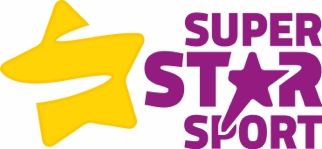 Ninja Warrior Club Week 4 – Strength ZoneNinja Warrior Club Week 4 – Strength ZoneSession Objectives – To be able to complete a strength circuit Session Objectives – To be able to complete a strength circuit Warm Up – 10 Minutes Shark attack Warm Up – 10 Minutes Shark attack Dynamic Stretching – 5 MinutesPick 4-5 stretches from the dynamic stretching information sheet covering all parts of the body.Equipment – Cones, ladder, benches, boxes, matsDynamic Stretching – 5 MinutesPick 4-5 stretches from the dynamic stretching information sheet covering all parts of the body.Equipment – Cones, ladder, benches, boxes, matsMain Activity – 35 MinutesMain Activity – 35 MinutesStrength CircuitUsing different equipment and apparatus set up a circuit of 5-6 stations around the hall / working space.Station 1 – Quick feet through laddersStation 2 – Travelling over and under objectsStation 3 – Sit ups / Leg raises for core strengthStation 4 – Shuttle runsStation 5 – Press ups / Assisted press ups for younger childrenStation 6 – Squats / Lunges for legsCoaching Points Set up may take 5 minutes or more.Ensure that there is enough space between each station. Have children in pairs(or more depending on size of class). One child to be working while other child is resting.Give children a set time e.g. 2 minutes on each station to make sure you get around it and children get to experience.Children will work on each station for the time frame given working on strength and muscular endurance.Walk around the circuit making sure that technique is still correct even as they get tired.Cool Down and Debrief – 5 MinutesGet children into a circle and go over a few static stretches. Whilst stretching go over session aims.Ask questions – What have you enjoyed today?Award a certificate.Dismiss children from designated area. Cool Down and Debrief – 5 MinutesGet children into a circle and go over a few static stretches. Whilst stretching go over session aims.Ask questions – What have you enjoyed today?Award a certificate.Dismiss children from designated area. 